ANNEX VIII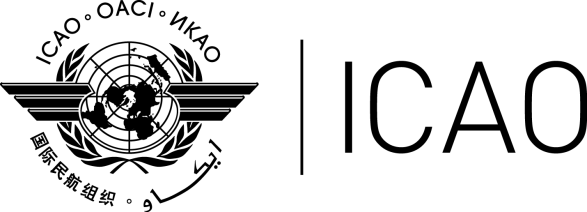 HEALTH STATEMENT FOR SUBJECT MATTER EXPERTS (SMES)I hereby certify that:I certify that these answers and statements are complete and true to the best of my knowledge and belief.— — — — — — — — — —First NameLast NameDuty Station(s)Indicate travel destinationIndicate travel destinationIndicate travel destinationIndicate travel destinationI am in good health.I am fit to carry out the duties of the assignment being offered.If applicable, I am fit for travel within the country of normal residence.If applicable, I am fit for travel outside the country of normal residence.I am free from any communicable disease.If applicable, I have been informed of the inoculations required for the country(ies) to which I have to travel on behalf of ICAO.I have valid medical/health insurance coverage.Signature of individual consultant/contractorDate